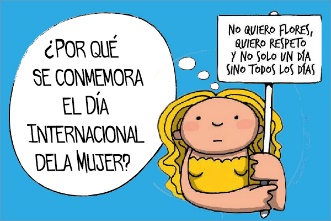 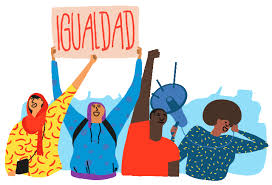 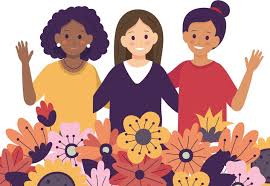 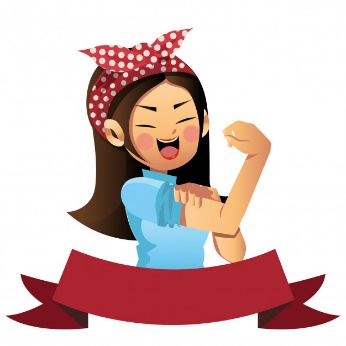 Día Internacional de la mujer 8 de marzo.Actividad Nº1:Pinta de color amarillo las actividades de los pueblos nómades y de color verde las características de los pueblos sedentarios: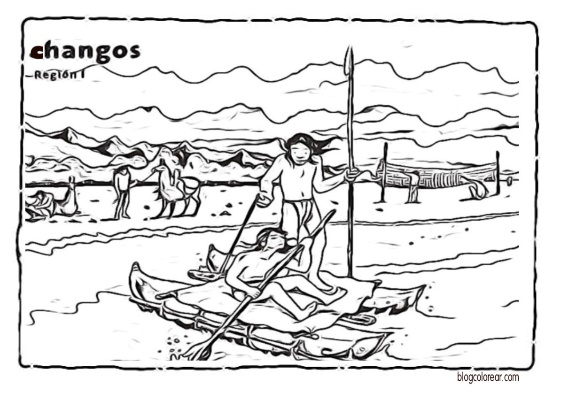 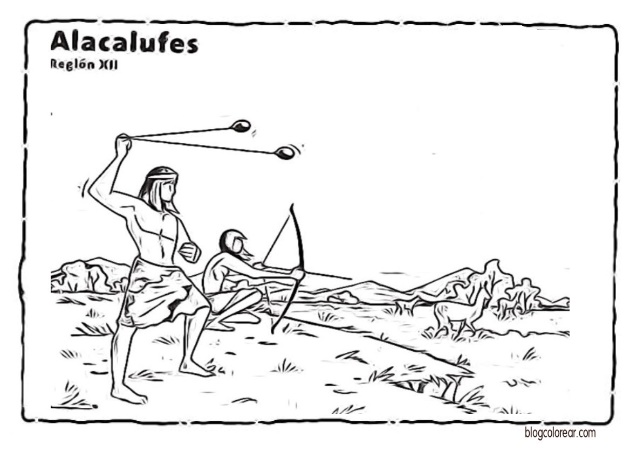 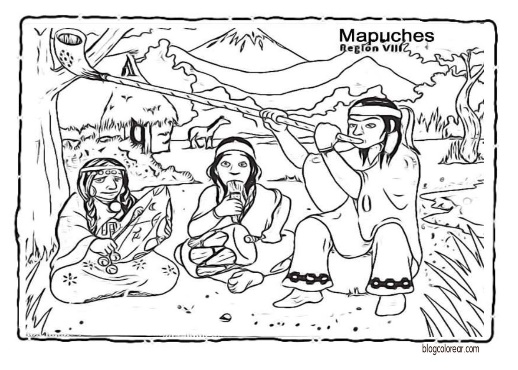 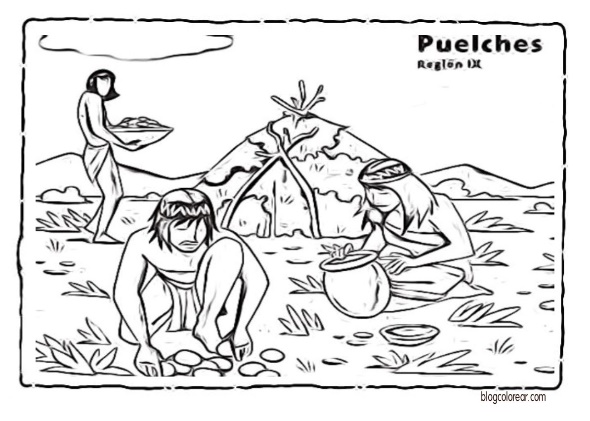 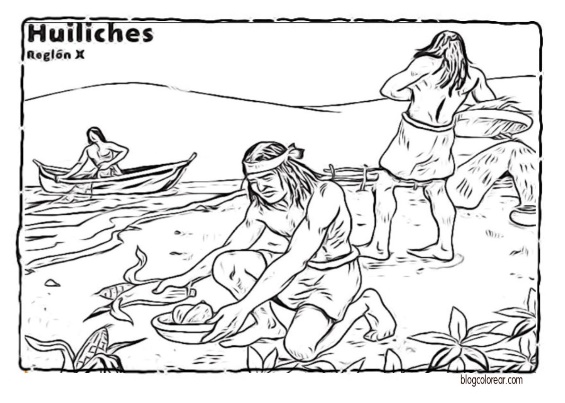 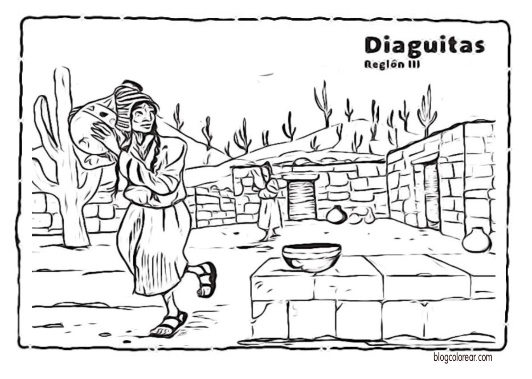 2.- Completa el mapa conceptual:3.- Completa la tabla con las características de los pueblos nómades y sedentarios. 4.- Observa el mapa y contesta con una N, si es un pueblo nómade y una S si tiene un modo de vida sedentaria._____ Changos                 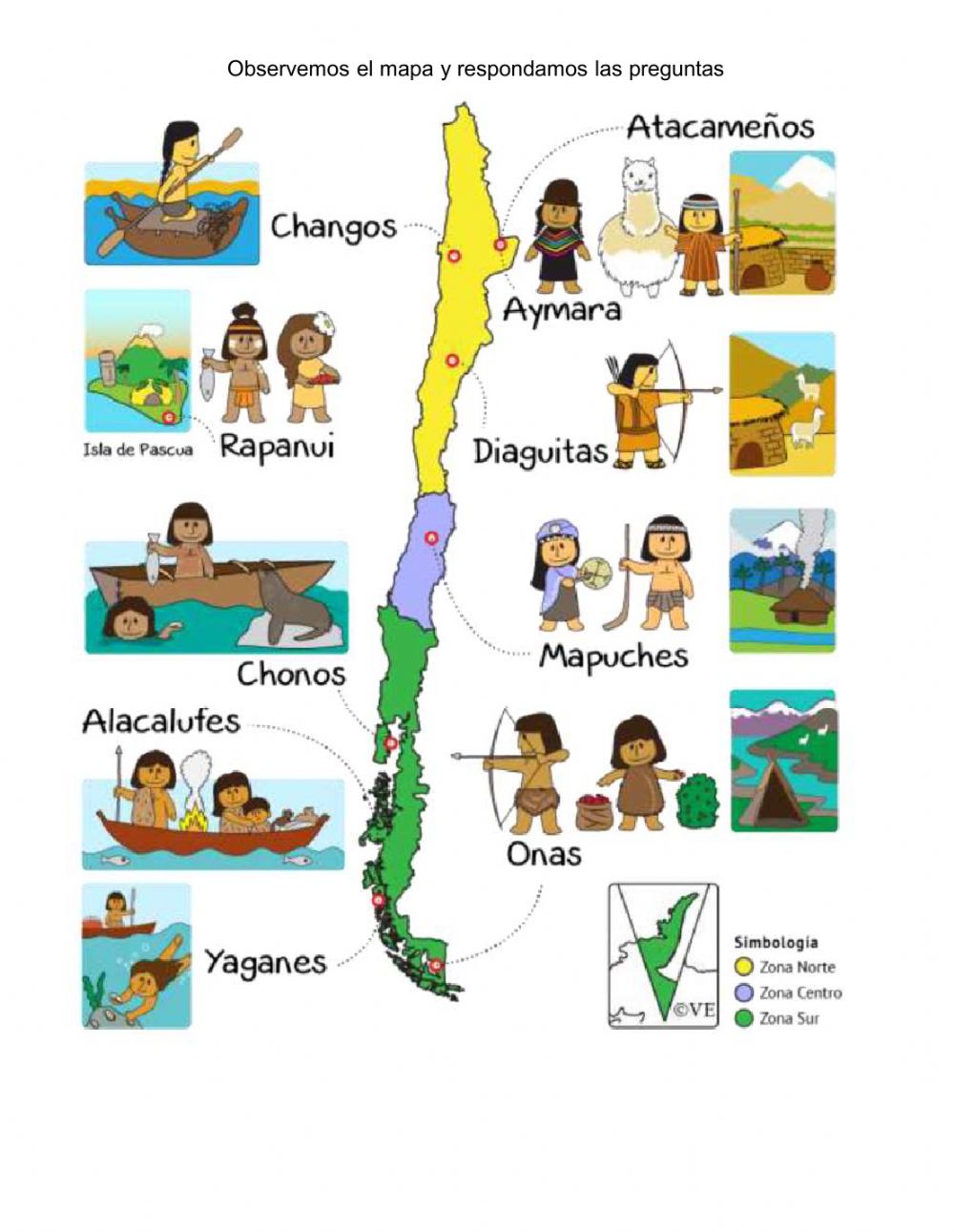 _____ Atacameños_____ Rapanui                _____ Alacalufes_____ Onas                     _____ Yaganes _____ Mapuches                _____ Diaguitas5.- Daniela vive en un departamento. En la mañana va al colegio y en la tarde vuelve a su hogar. El modo de vida de Daniela, ¿es nómade o sedentario? Explícalo.Sedentario: ____		Nómade: ____Porque: ____________________________________________________________________________________________________________________________________________________________________________________________________________________________________________6.- Pinta los recuadros con rojo si la descripción corresponde al modo de vida nómada, y con azul si corresponde al modo de vida sedentario.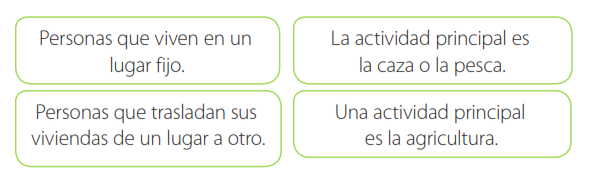 7.- Marca con un ✔ las características de un modo de vida sedentario.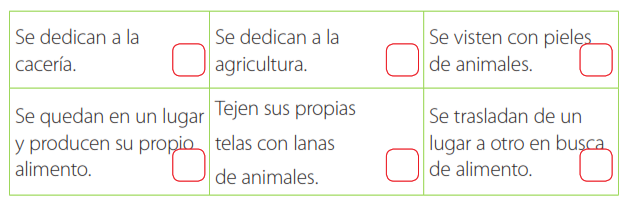 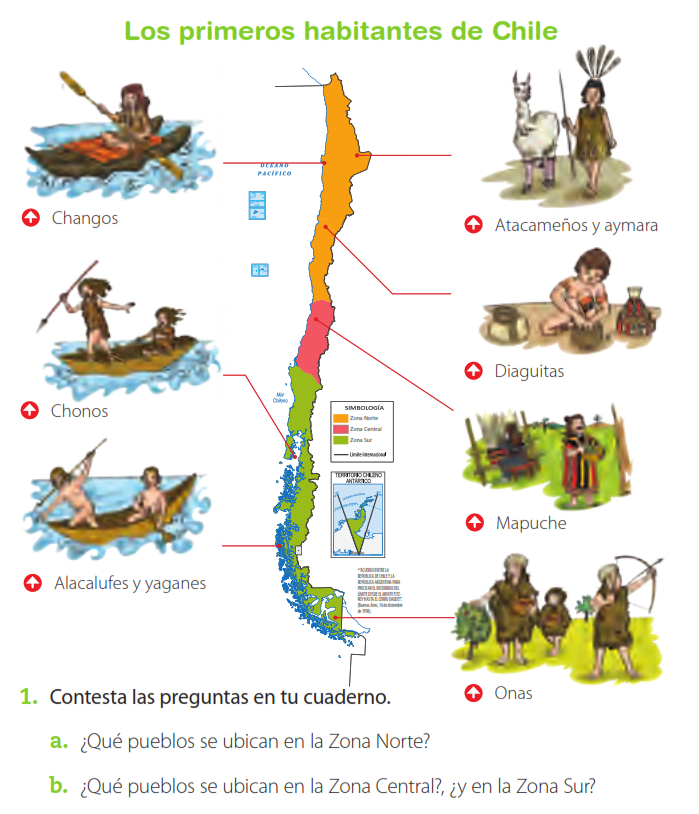 PUEBLOS ZONA NORTE:Los aymaras, los atacameños y los diaguitas son pueblos que vivían en la zona norte de Chile. Todos estos pueblos eran sedentarios. Practicaban la agricultura, cultivando maíz, papa, zapallo, poroto, ají y quínoa. También practicaban el pastoreo de llamas, vicuñas y alpacas y domesticaban animales como el cuy y algunas aves. Algunos de estos pueblos también practicaban la minería y la metalurgia (confección de objetos de metal). En la actualidad estos pueblos continúan viviendo en los mismos lugares.¿Qué cultivaban los pueblos originarios de la zona norte? Escribe sus nombres y píntalos.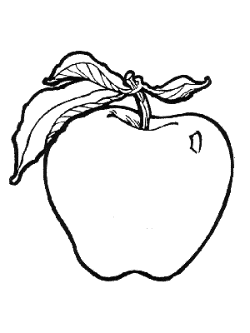 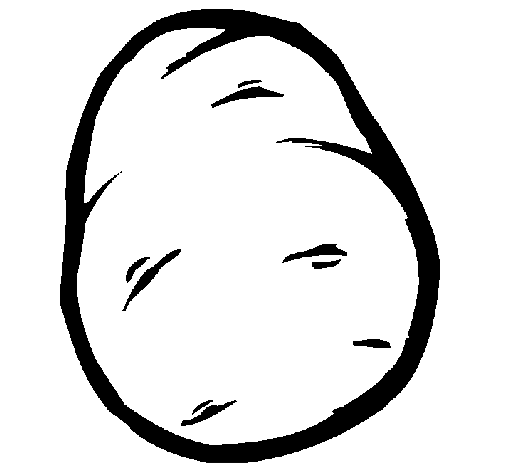 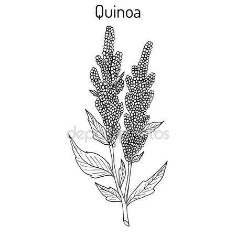 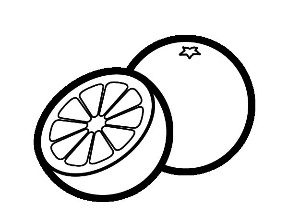 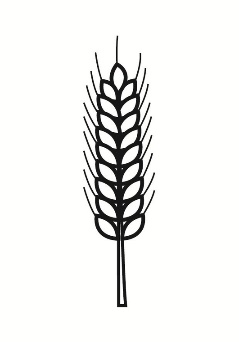 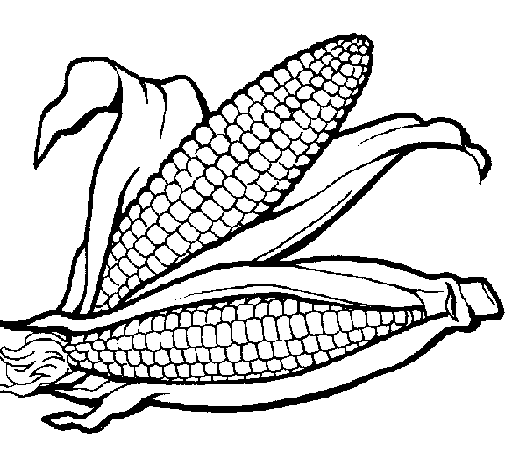 ¿Qué animales pastoreaban los pueblos originarios de la zona norte? Escribe sus nombres y píntalos. 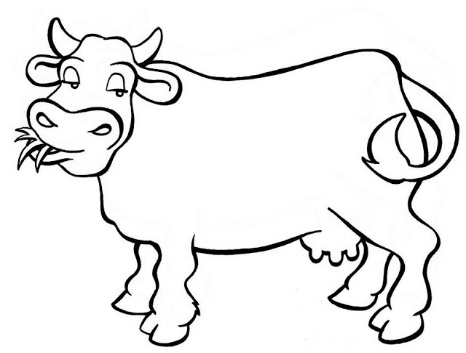 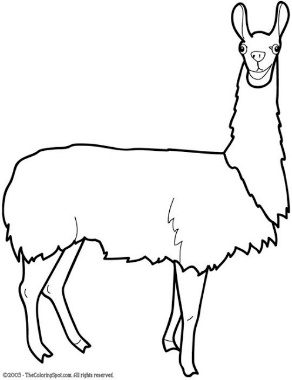 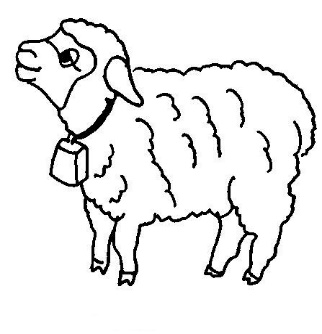 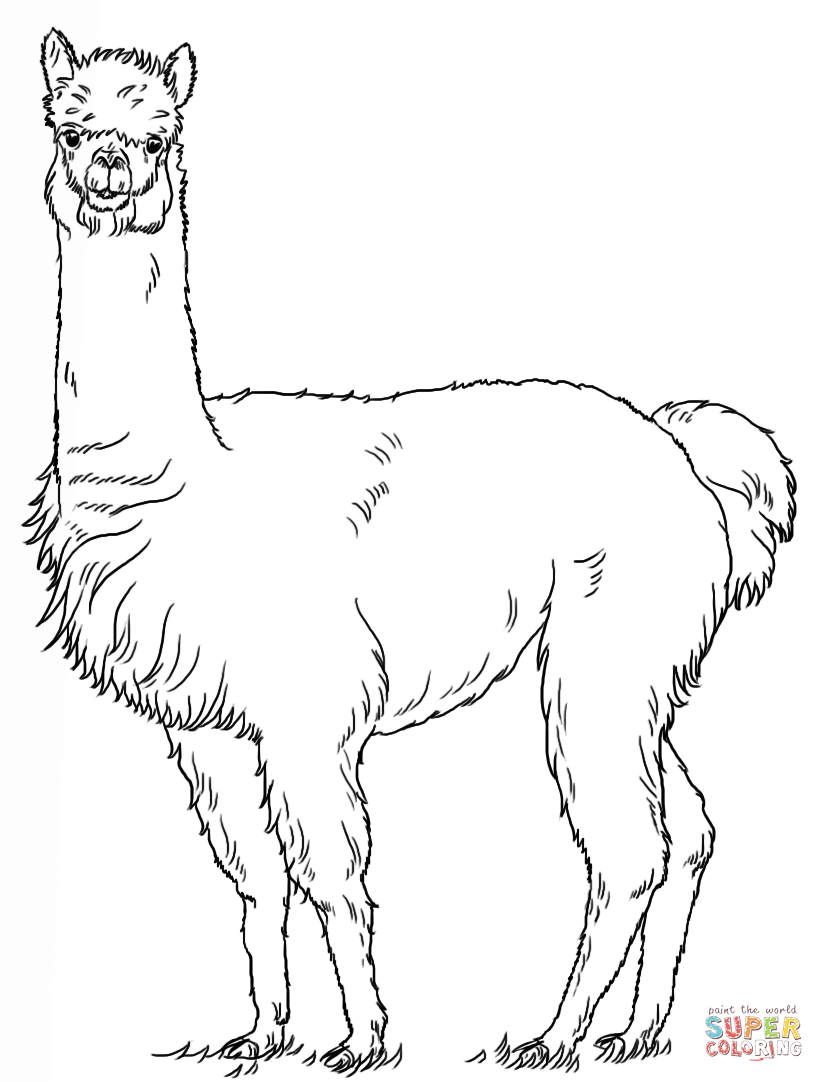 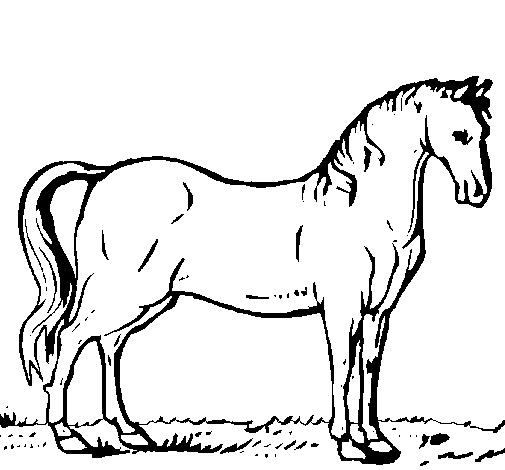 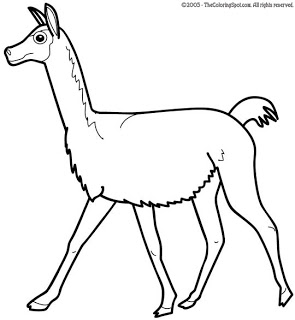 3.- Completa el cuadro con la información del texto:Los Changos: En la costa de la zona norte vivían los changos, que eran nómades y practicaban la pesca, la caza de animales marinos y la recolección de mariscos.Los changos se trasladaban por la costa pescando, cazando animales marinos y recolectando mariscos. Construían balsas de cuero de lobo marino inflado y armaban toldos de cuero de lobo marino sobre huesos de ballena.Observe las imágenes y responda las preguntas.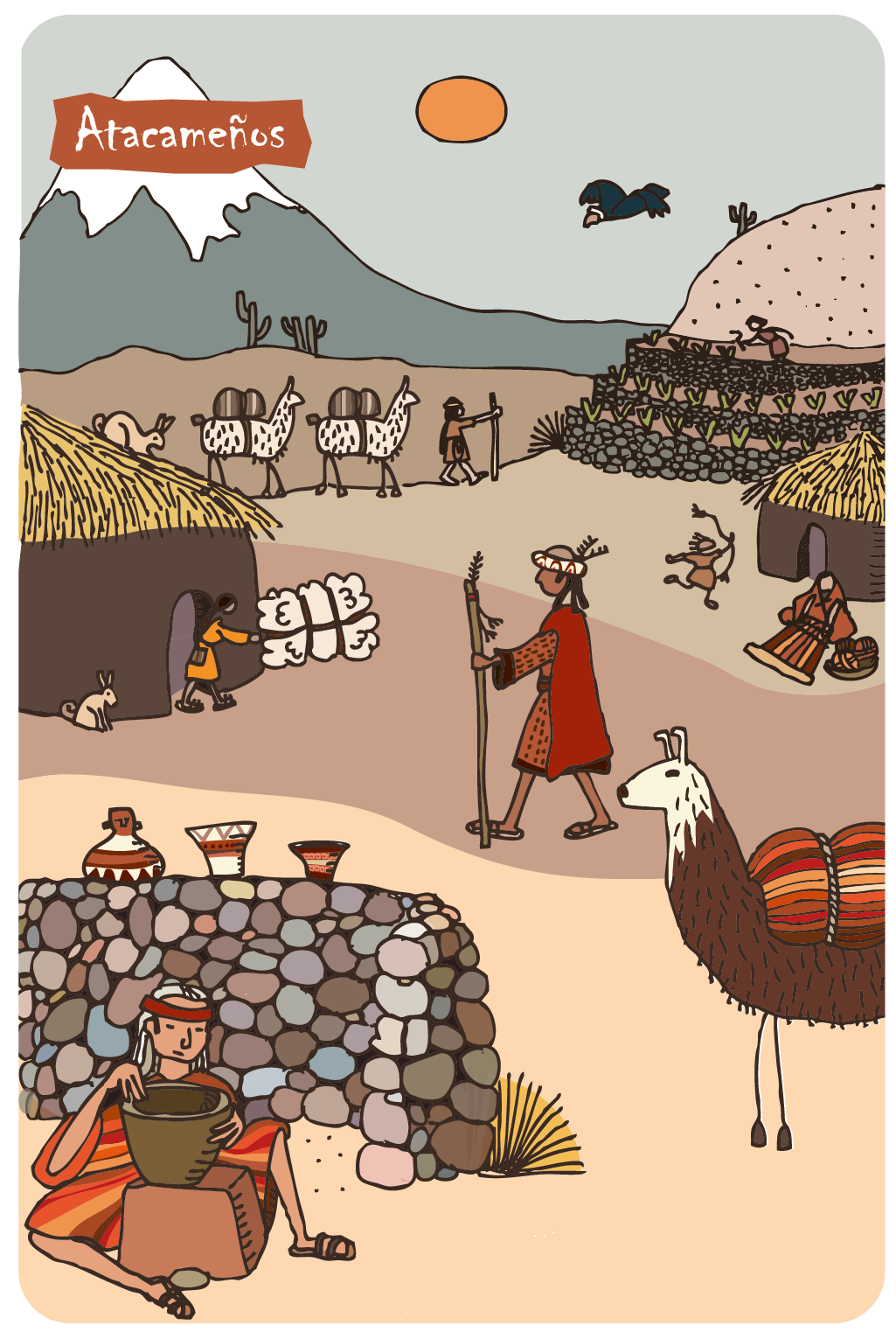 ¿Cómo era el paisaje que rodeaba a los atacameños?	…………………………………………………………………………………………………………………………………………………………………………………………¿Qué animales criaban?	……………………………………………………       …………………………………………………………………¿Cómo era su ropa?	…………………………………………………………………………………………………………………………………………………………………………………………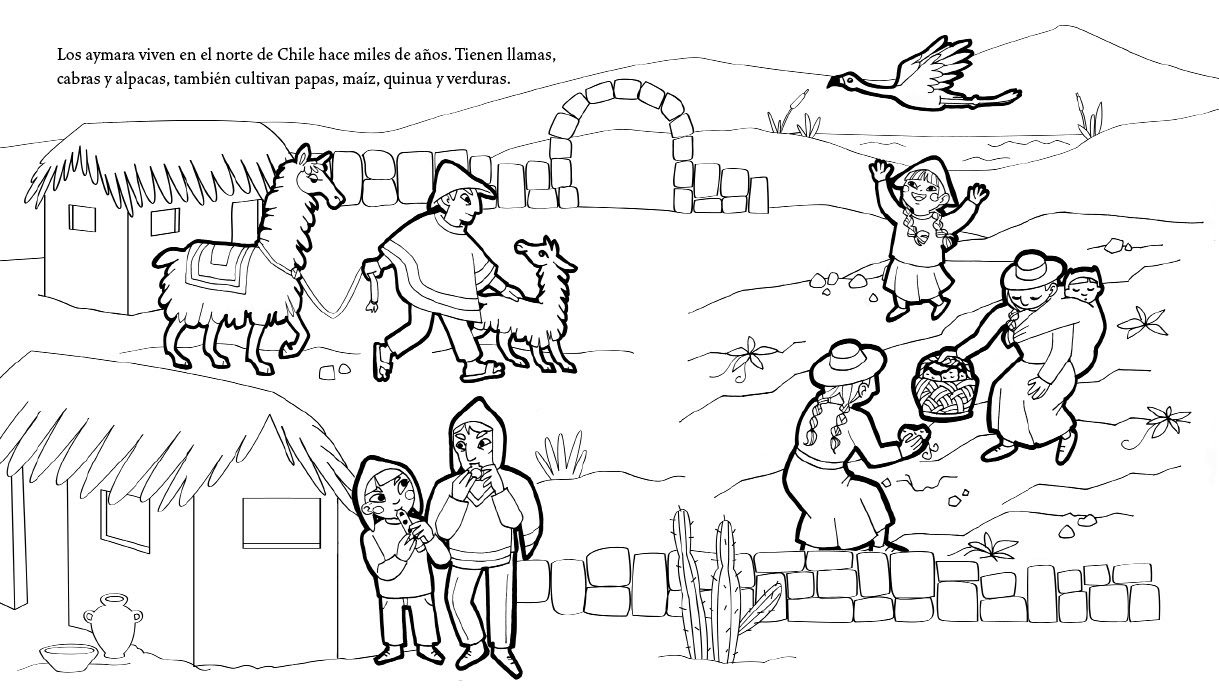 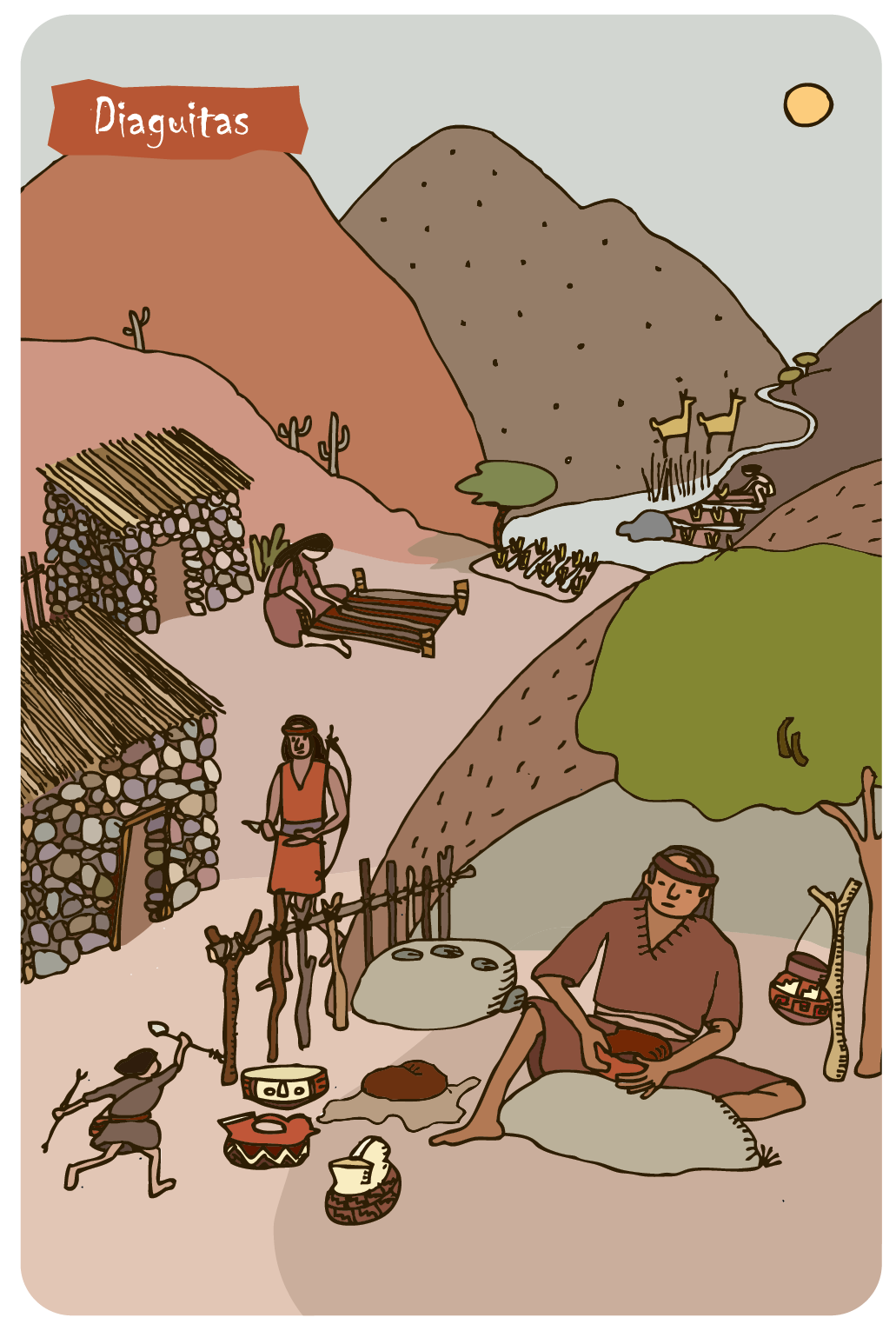 ¿Cómo era el paisaje que rodeaba a los diaguitas?	………………………………………………………………………………………………………………………………………………………………….…………………………………………………………………………….…………¿Qué animales criaban?………………………………………………………………………….………       ………………………………………………………………………………….……¿Cómo era su ropa?	…………………………………………………………………………….……………………………………………………………………………………………………………………………………………………………………Changos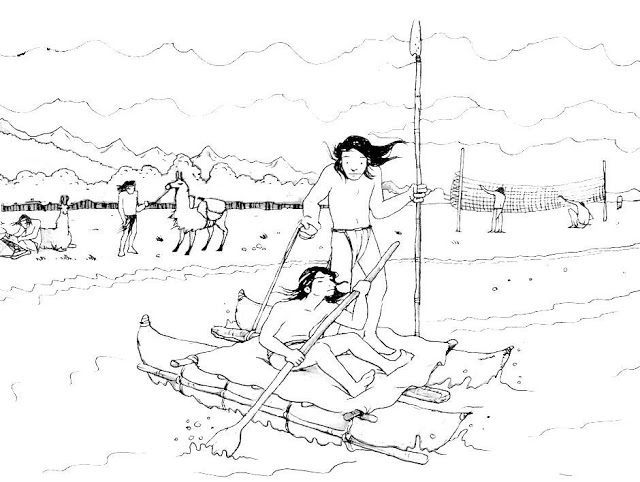 Departamento de Historia, Geografía y Ciencias Sociales.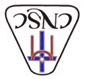 Profesoras Ximena Rojas/Sylvia CorderoUnidad N° 1 Departamento de Historia, Geografía y Ciencias Sociales.Profesoras Ximena Rojas/Sylvia CorderoUnidad N° 1 Departamento de Historia, Geografía y Ciencias Sociales.Profesoras Ximena Rojas/Sylvia CorderoUnidad N° 1 Departamento de Historia, Geografía y Ciencias Sociales.Profesoras Ximena Rojas/Sylvia CorderoUnidad N° 1 Nombre:2° A-BFecha de inicio: 08 marzo  Fecha de término: 12 marzoCorreo de recepción: silviacordero@elnuestra.cl (2°A)ximenarojas@elnuestra.cl (2ºB)Dudas consultas desde las 08:15 a las 17:00 hrs.Correo de recepción: silviacordero@elnuestra.cl (2°A)ximenarojas@elnuestra.cl (2ºB)Dudas consultas desde las 08:15 a las 17:00 hrs.OA: 1 Nivel Nº1Objetivo de la clase: Describir los modos de vida de algunos pueblos originarios de Chile en el período precolombino, incluyendo ubicación geográfica, medio natural en que habitaban, vida nómade o sedentaria, roles de hombres y mujeres, herramientas y tecnología, principales actividades, vivienda, costumbres, idioma, creencias, alimentación y fiestas, entre otros.Caracterizan el modo de vida de los pueblos estudiados, distinguiendo entre nómades y sedentariosObjetivo de la clase: Describir los modos de vida de algunos pueblos originarios de Chile en el período precolombino, incluyendo ubicación geográfica, medio natural en que habitaban, vida nómade o sedentaria, roles de hombres y mujeres, herramientas y tecnología, principales actividades, vivienda, costumbres, idioma, creencias, alimentación y fiestas, entre otros.Caracterizan el modo de vida de los pueblos estudiados, distinguiendo entre nómades y sedentariosObjetivo de la clase: Describir los modos de vida de algunos pueblos originarios de Chile en el período precolombino, incluyendo ubicación geográfica, medio natural en que habitaban, vida nómade o sedentaria, roles de hombres y mujeres, herramientas y tecnología, principales actividades, vivienda, costumbres, idioma, creencias, alimentación y fiestas, entre otros.Caracterizan el modo de vida de los pueblos estudiados, distinguiendo entre nómades y sedentariosInstrucciones: 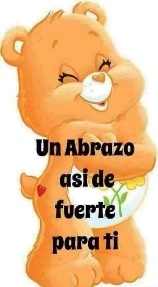 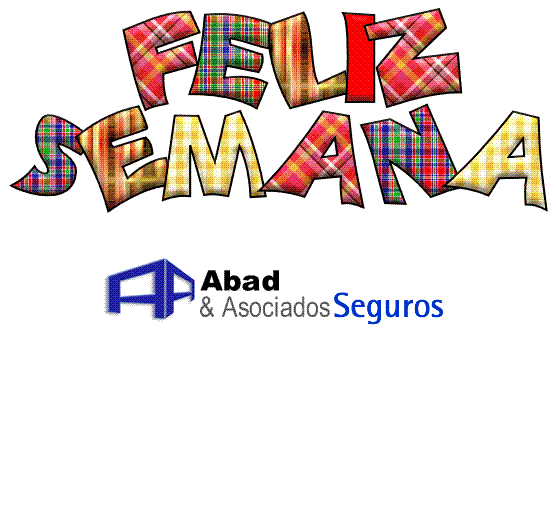 Trabajar en casa la guía, realizar las diferentes actividades en relación al tema.1.- Pide a un adulto que lea las instrucciones que tú, no puedes leer. 2.- Esta guía es de APLICACIÓN del TEMA 1 de la unidad Nº1, el material tiene no viene en actividades del libro. Se reforzarán dos conceptos, muy importantes.3.- Conoceremos los pueblos originarios de Chile, su ubicación y costumbresUn gran abrazo, cuídate, y no olvides que este material está confeccionado para que tu puedas aprender y relacionar la historia de algunos pueblos que se hasta el día de hoy podemos encontrar en nuestro país y aprender de ellos.Ximena y SylviaInstrucciones: Trabajar en casa la guía, realizar las diferentes actividades en relación al tema.1.- Pide a un adulto que lea las instrucciones que tú, no puedes leer. 2.- Esta guía es de APLICACIÓN del TEMA 1 de la unidad Nº1, el material tiene no viene en actividades del libro. Se reforzarán dos conceptos, muy importantes.3.- Conoceremos los pueblos originarios de Chile, su ubicación y costumbresUn gran abrazo, cuídate, y no olvides que este material está confeccionado para que tu puedas aprender y relacionar la historia de algunos pueblos que se hasta el día de hoy podemos encontrar en nuestro país y aprender de ellos.Ximena y SylviaInstrucciones: Trabajar en casa la guía, realizar las diferentes actividades en relación al tema.1.- Pide a un adulto que lea las instrucciones que tú, no puedes leer. 2.- Esta guía es de APLICACIÓN del TEMA 1 de la unidad Nº1, el material tiene no viene en actividades del libro. Se reforzarán dos conceptos, muy importantes.3.- Conoceremos los pueblos originarios de Chile, su ubicación y costumbresUn gran abrazo, cuídate, y no olvides que este material está confeccionado para que tu puedas aprender y relacionar la historia de algunos pueblos que se hasta el día de hoy podemos encontrar en nuestro país y aprender de ellos.Ximena y SylviaInstrucciones: Trabajar en casa la guía, realizar las diferentes actividades en relación al tema.1.- Pide a un adulto que lea las instrucciones que tú, no puedes leer. 2.- Esta guía es de APLICACIÓN del TEMA 1 de la unidad Nº1, el material tiene no viene en actividades del libro. Se reforzarán dos conceptos, muy importantes.3.- Conoceremos los pueblos originarios de Chile, su ubicación y costumbresUn gran abrazo, cuídate, y no olvides que este material está confeccionado para que tu puedas aprender y relacionar la historia de algunos pueblos que se hasta el día de hoy podemos encontrar en nuestro país y aprender de ellos.Ximena y SylviaPreguntaNómade Sedentario¿Cómo era su vida?¿Cómo conseguían sus alimentos?¿Qué actividades realizaban?AtacameñosDiaguitasAymaras¿Dónde Vivian?¿Qué actividades realizaban para sobrevivir?¿Cómo eran sus viviendas?¿Eran nomades o sedentarios?